UNITED NATIONS DEVELOPMENT PROGRAMMEBDP/EEG - MISSION REPORT SUMMARYDate:  8 April 2013UNITED NATIONS DEVELOPMENT PROGRAMMEBDP/EEG - MISSION REPORT SUMMARYDate:  8 April 2013UNITED NATIONS DEVELOPMENT PROGRAMMEBDP/EEG - MISSION REPORT SUMMARYDate:  8 April 2013UNITED NATIONS DEVELOPMENT PROGRAMMEBDP/EEG - MISSION REPORT SUMMARYDate:  8 April 2013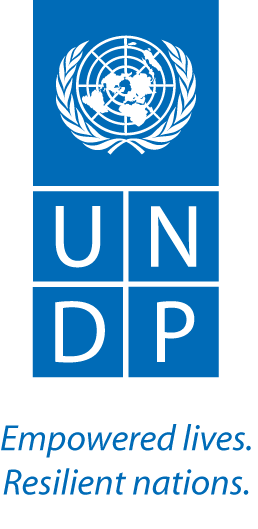 NameClea Paz-Rivera, UN-REDD Programme SecretariatNameClea Paz-Rivera, UN-REDD Programme SecretariatTel No.+41 22 917 8558Tel No.+41 22 917 8558Approved Mission Itinerary:Geneva-Lombok-Geneva List of Annexes: Report from Panama’s info sessionList of Annexes: Report from Panama’s info sessionList of Annexes: Report from Panama’s info sessionList of Annexes: Report from Panama’s info sessionInclusive Travel Dates:22 June- 1 July Key counterpartsPB members and observersUN-REDD Programme SecretariatUN-REDD team in LombokFCPF’s FMT and PC Key counterpartsPB members and observersUN-REDD Programme SecretariatUN-REDD team in LombokFCPF’s FMT and PC Key counterpartsPB members and observersUN-REDD Programme SecretariatUN-REDD team in LombokFCPF’s FMT and PC Key counterpartsPB members and observersUN-REDD Programme SecretariatUN-REDD team in LombokFCPF’s FMT and PC Purpose/Objectives of MissionTo deliver, along with the UN-REDD team, the tenth Policy Board meeting and support delivery of one of the  pre-meetings To represent UN-REDD in the FCPF 15 PC meetingPurpose/Objectives of MissionTo deliver, along with the UN-REDD team, the tenth Policy Board meeting and support delivery of one of the  pre-meetings To represent UN-REDD in the FCPF 15 PC meetingPurpose/Objectives of MissionTo deliver, along with the UN-REDD team, the tenth Policy Board meeting and support delivery of one of the  pre-meetings To represent UN-REDD in the FCPF 15 PC meetingPurpose/Objectives of MissionTo deliver, along with the UN-REDD team, the tenth Policy Board meeting and support delivery of one of the  pre-meetings To represent UN-REDD in the FCPF 15 PC meetingPurpose/Objectives of MissionTo deliver, along with the UN-REDD team, the tenth Policy Board meeting and support delivery of one of the  pre-meetings To represent UN-REDD in the FCPF 15 PC meetingContextThe tenth UN-REDD Programme Policy Board meeting was held in June 26-27 in Lombok, Indonesia.  Key decision items included consideration of Colombia’s funding request, consideration of the SNA budget restoration in the Outcome of stakeholder engagement, and the presentation of the final report of the Policy Board review. In addition the situation of Panama’s National Programme and COONAPIP (National Coordinating Body for Indigenous Peoples) was discussed during an information session before the meeting. The Forest Carbon Partnership Facility (FCPF) is one of the World Bank’s REDD+ initiatives.  The UN-REDD Programme works very closely with the FCPF, holding joint meetings/workshops and developing harmonized guidance for REDD+ Readiness. At this meeting I focused on two items: i) delivering a report on behalf of the UN-REDD Programme ii) FCPF’s for monitoring and evaluation framework. Summary of Mission Activities/ FindingsUN-REDD Policy Board meeting:Panama’s NP: I supported coordination of Panama’s information session, which included holding preparatory meetings with the team and the panellists, discussing the order of the agenda and supporting the preparation of the presentations, as well as preparing and delivering the introductory presentation. The outcome of this session is acknowledgment of the preliminary results of the investigation and evaluation, and the responses from ANAM and COONAPIP, and a general agreement on the importance on keeping the channels for dialogue open and waiting for the final results of the investigation and evaluation to define the next steps (Annex 1). After the session COONAPIP also presented a formal letter to the Head of the Secretariat.Viet Nam’s final evaluation: The session was coordinated, including preparing the presentation for the evaluation department. Recommendations from the final evaluation and the responses by the Government and Agencies (management response) were endorsed. Viet Nam was also recognized and congratulated for completing its National Programme and moving to the next phase.Colombia’s Funding allocation request: I held a preparatory meeting with Colombia to review the presentation. Colombia presented is R-PP version 7.1 in the PB meeting and requested a funding allocation of 4 million for three years. The Board asked questions, provided recommendations and approved the request. Implementation of National Programmes: Throughout the meeting several recommendations to enhance implementation of NPs were provided by the Board. These are: consider conducting mid-term reviews for all NPs in implementation, simplify the semi-annual report template and eliminate the signatures from them, prepare a revised version of the guidance note on operational matters for NPs and circulate this inter-sessionally, and prepare an analysis on implementation challenges to be presented at the next PB meeting.After the PB meeting, two bilateral meetings were held with Colombia, to discuss the next steps and to consolidate the comments from the session.FCPF 15 PC meeting: Somewhat unexpectedly the meeting with FCPC had substantive discussions on collaboration/comparison with the UN-REDD Programme. In the first presentation and while reporting on FCPF committed funds, UN-REDD was asked by the FMT’s interim coordinator to confirm if the funds reported as transferred to countries are in fact transferred to them or to the UN organizations HQs. I responded that the funds are transferred to the budget holders on each agency which are at the country level for FAO and UNDP with the exception of a few countries, and more importantly that the results achieved with the funds are presented in the NP reports. A clarification message was also sent to the FMT during the session. After the report of the UN-REDD Programme, we received several questions including how it will be ensure that the situation of Panama is not repeated, what are the predictions for a possible solution and how this complaint affects the presentation of the submission of the R-PP to the PC. I responded that we intend to wait for the results of the investigation and evaluation to define next steps, and the FMT complemented by saying that they are also waiting for this for considering the implications in Panama’s R-PP submission. There were several calls for enhanced collaboration with the UN-REDD Programme in particular ensure collaboration on knowledge sharing  and lessons learned efforts (stressed by Germany, Norway, Denmark, Thailand, and others), looking into lessons from implementation among the three initiatives FCPF, FIP, and UN-REDD, and calls to ensure collaboration on thematic areas of support (reference levels with FAO; social inclusion, governance & CBR with UNDP; private sector engagement with UNEP,) which was raised by Norway. On the monitoring session I suggested to enhance collaboration on reporting systems for countries overlapping among the initiatives to reduce reporting burden for the countries, which was welcomed by the FMT. The FCPF also approved its 2014 budget, which includes several areas overlapping with UN-REDD. It would be important to follow up specifically on each area, in particular for reference a level that has an increased budget. The last session of the meeting was a panel discussion on managing REDD+ funds presented as a joint initiative from UN-REDD (Berta Pesti) and FCPF. The session was extremely well received by the PC.ContextThe tenth UN-REDD Programme Policy Board meeting was held in June 26-27 in Lombok, Indonesia.  Key decision items included consideration of Colombia’s funding request, consideration of the SNA budget restoration in the Outcome of stakeholder engagement, and the presentation of the final report of the Policy Board review. In addition the situation of Panama’s National Programme and COONAPIP (National Coordinating Body for Indigenous Peoples) was discussed during an information session before the meeting. The Forest Carbon Partnership Facility (FCPF) is one of the World Bank’s REDD+ initiatives.  The UN-REDD Programme works very closely with the FCPF, holding joint meetings/workshops and developing harmonized guidance for REDD+ Readiness. At this meeting I focused on two items: i) delivering a report on behalf of the UN-REDD Programme ii) FCPF’s for monitoring and evaluation framework. Summary of Mission Activities/ FindingsUN-REDD Policy Board meeting:Panama’s NP: I supported coordination of Panama’s information session, which included holding preparatory meetings with the team and the panellists, discussing the order of the agenda and supporting the preparation of the presentations, as well as preparing and delivering the introductory presentation. The outcome of this session is acknowledgment of the preliminary results of the investigation and evaluation, and the responses from ANAM and COONAPIP, and a general agreement on the importance on keeping the channels for dialogue open and waiting for the final results of the investigation and evaluation to define the next steps (Annex 1). After the session COONAPIP also presented a formal letter to the Head of the Secretariat.Viet Nam’s final evaluation: The session was coordinated, including preparing the presentation for the evaluation department. Recommendations from the final evaluation and the responses by the Government and Agencies (management response) were endorsed. Viet Nam was also recognized and congratulated for completing its National Programme and moving to the next phase.Colombia’s Funding allocation request: I held a preparatory meeting with Colombia to review the presentation. Colombia presented is R-PP version 7.1 in the PB meeting and requested a funding allocation of 4 million for three years. The Board asked questions, provided recommendations and approved the request. Implementation of National Programmes: Throughout the meeting several recommendations to enhance implementation of NPs were provided by the Board. These are: consider conducting mid-term reviews for all NPs in implementation, simplify the semi-annual report template and eliminate the signatures from them, prepare a revised version of the guidance note on operational matters for NPs and circulate this inter-sessionally, and prepare an analysis on implementation challenges to be presented at the next PB meeting.After the PB meeting, two bilateral meetings were held with Colombia, to discuss the next steps and to consolidate the comments from the session.FCPF 15 PC meeting: Somewhat unexpectedly the meeting with FCPC had substantive discussions on collaboration/comparison with the UN-REDD Programme. In the first presentation and while reporting on FCPF committed funds, UN-REDD was asked by the FMT’s interim coordinator to confirm if the funds reported as transferred to countries are in fact transferred to them or to the UN organizations HQs. I responded that the funds are transferred to the budget holders on each agency which are at the country level for FAO and UNDP with the exception of a few countries, and more importantly that the results achieved with the funds are presented in the NP reports. A clarification message was also sent to the FMT during the session. After the report of the UN-REDD Programme, we received several questions including how it will be ensure that the situation of Panama is not repeated, what are the predictions for a possible solution and how this complaint affects the presentation of the submission of the R-PP to the PC. I responded that we intend to wait for the results of the investigation and evaluation to define next steps, and the FMT complemented by saying that they are also waiting for this for considering the implications in Panama’s R-PP submission. There were several calls for enhanced collaboration with the UN-REDD Programme in particular ensure collaboration on knowledge sharing  and lessons learned efforts (stressed by Germany, Norway, Denmark, Thailand, and others), looking into lessons from implementation among the three initiatives FCPF, FIP, and UN-REDD, and calls to ensure collaboration on thematic areas of support (reference levels with FAO; social inclusion, governance & CBR with UNDP; private sector engagement with UNEP,) which was raised by Norway. On the monitoring session I suggested to enhance collaboration on reporting systems for countries overlapping among the initiatives to reduce reporting burden for the countries, which was welcomed by the FMT. The FCPF also approved its 2014 budget, which includes several areas overlapping with UN-REDD. It would be important to follow up specifically on each area, in particular for reference a level that has an increased budget. The last session of the meeting was a panel discussion on managing REDD+ funds presented as a joint initiative from UN-REDD (Berta Pesti) and FCPF. The session was extremely well received by the PC.ContextThe tenth UN-REDD Programme Policy Board meeting was held in June 26-27 in Lombok, Indonesia.  Key decision items included consideration of Colombia’s funding request, consideration of the SNA budget restoration in the Outcome of stakeholder engagement, and the presentation of the final report of the Policy Board review. In addition the situation of Panama’s National Programme and COONAPIP (National Coordinating Body for Indigenous Peoples) was discussed during an information session before the meeting. The Forest Carbon Partnership Facility (FCPF) is one of the World Bank’s REDD+ initiatives.  The UN-REDD Programme works very closely with the FCPF, holding joint meetings/workshops and developing harmonized guidance for REDD+ Readiness. At this meeting I focused on two items: i) delivering a report on behalf of the UN-REDD Programme ii) FCPF’s for monitoring and evaluation framework. Summary of Mission Activities/ FindingsUN-REDD Policy Board meeting:Panama’s NP: I supported coordination of Panama’s information session, which included holding preparatory meetings with the team and the panellists, discussing the order of the agenda and supporting the preparation of the presentations, as well as preparing and delivering the introductory presentation. The outcome of this session is acknowledgment of the preliminary results of the investigation and evaluation, and the responses from ANAM and COONAPIP, and a general agreement on the importance on keeping the channels for dialogue open and waiting for the final results of the investigation and evaluation to define the next steps (Annex 1). After the session COONAPIP also presented a formal letter to the Head of the Secretariat.Viet Nam’s final evaluation: The session was coordinated, including preparing the presentation for the evaluation department. Recommendations from the final evaluation and the responses by the Government and Agencies (management response) were endorsed. Viet Nam was also recognized and congratulated for completing its National Programme and moving to the next phase.Colombia’s Funding allocation request: I held a preparatory meeting with Colombia to review the presentation. Colombia presented is R-PP version 7.1 in the PB meeting and requested a funding allocation of 4 million for three years. The Board asked questions, provided recommendations and approved the request. Implementation of National Programmes: Throughout the meeting several recommendations to enhance implementation of NPs were provided by the Board. These are: consider conducting mid-term reviews for all NPs in implementation, simplify the semi-annual report template and eliminate the signatures from them, prepare a revised version of the guidance note on operational matters for NPs and circulate this inter-sessionally, and prepare an analysis on implementation challenges to be presented at the next PB meeting.After the PB meeting, two bilateral meetings were held with Colombia, to discuss the next steps and to consolidate the comments from the session.FCPF 15 PC meeting: Somewhat unexpectedly the meeting with FCPC had substantive discussions on collaboration/comparison with the UN-REDD Programme. In the first presentation and while reporting on FCPF committed funds, UN-REDD was asked by the FMT’s interim coordinator to confirm if the funds reported as transferred to countries are in fact transferred to them or to the UN organizations HQs. I responded that the funds are transferred to the budget holders on each agency which are at the country level for FAO and UNDP with the exception of a few countries, and more importantly that the results achieved with the funds are presented in the NP reports. A clarification message was also sent to the FMT during the session. After the report of the UN-REDD Programme, we received several questions including how it will be ensure that the situation of Panama is not repeated, what are the predictions for a possible solution and how this complaint affects the presentation of the submission of the R-PP to the PC. I responded that we intend to wait for the results of the investigation and evaluation to define next steps, and the FMT complemented by saying that they are also waiting for this for considering the implications in Panama’s R-PP submission. There were several calls for enhanced collaboration with the UN-REDD Programme in particular ensure collaboration on knowledge sharing  and lessons learned efforts (stressed by Germany, Norway, Denmark, Thailand, and others), looking into lessons from implementation among the three initiatives FCPF, FIP, and UN-REDD, and calls to ensure collaboration on thematic areas of support (reference levels with FAO; social inclusion, governance & CBR with UNDP; private sector engagement with UNEP,) which was raised by Norway. On the monitoring session I suggested to enhance collaboration on reporting systems for countries overlapping among the initiatives to reduce reporting burden for the countries, which was welcomed by the FMT. The FCPF also approved its 2014 budget, which includes several areas overlapping with UN-REDD. It would be important to follow up specifically on each area, in particular for reference a level that has an increased budget. The last session of the meeting was a panel discussion on managing REDD+ funds presented as a joint initiative from UN-REDD (Berta Pesti) and FCPF. The session was extremely well received by the PC.ContextThe tenth UN-REDD Programme Policy Board meeting was held in June 26-27 in Lombok, Indonesia.  Key decision items included consideration of Colombia’s funding request, consideration of the SNA budget restoration in the Outcome of stakeholder engagement, and the presentation of the final report of the Policy Board review. In addition the situation of Panama’s National Programme and COONAPIP (National Coordinating Body for Indigenous Peoples) was discussed during an information session before the meeting. The Forest Carbon Partnership Facility (FCPF) is one of the World Bank’s REDD+ initiatives.  The UN-REDD Programme works very closely with the FCPF, holding joint meetings/workshops and developing harmonized guidance for REDD+ Readiness. At this meeting I focused on two items: i) delivering a report on behalf of the UN-REDD Programme ii) FCPF’s for monitoring and evaluation framework. Summary of Mission Activities/ FindingsUN-REDD Policy Board meeting:Panama’s NP: I supported coordination of Panama’s information session, which included holding preparatory meetings with the team and the panellists, discussing the order of the agenda and supporting the preparation of the presentations, as well as preparing and delivering the introductory presentation. The outcome of this session is acknowledgment of the preliminary results of the investigation and evaluation, and the responses from ANAM and COONAPIP, and a general agreement on the importance on keeping the channels for dialogue open and waiting for the final results of the investigation and evaluation to define the next steps (Annex 1). After the session COONAPIP also presented a formal letter to the Head of the Secretariat.Viet Nam’s final evaluation: The session was coordinated, including preparing the presentation for the evaluation department. Recommendations from the final evaluation and the responses by the Government and Agencies (management response) were endorsed. Viet Nam was also recognized and congratulated for completing its National Programme and moving to the next phase.Colombia’s Funding allocation request: I held a preparatory meeting with Colombia to review the presentation. Colombia presented is R-PP version 7.1 in the PB meeting and requested a funding allocation of 4 million for three years. The Board asked questions, provided recommendations and approved the request. Implementation of National Programmes: Throughout the meeting several recommendations to enhance implementation of NPs were provided by the Board. These are: consider conducting mid-term reviews for all NPs in implementation, simplify the semi-annual report template and eliminate the signatures from them, prepare a revised version of the guidance note on operational matters for NPs and circulate this inter-sessionally, and prepare an analysis on implementation challenges to be presented at the next PB meeting.After the PB meeting, two bilateral meetings were held with Colombia, to discuss the next steps and to consolidate the comments from the session.FCPF 15 PC meeting: Somewhat unexpectedly the meeting with FCPC had substantive discussions on collaboration/comparison with the UN-REDD Programme. In the first presentation and while reporting on FCPF committed funds, UN-REDD was asked by the FMT’s interim coordinator to confirm if the funds reported as transferred to countries are in fact transferred to them or to the UN organizations HQs. I responded that the funds are transferred to the budget holders on each agency which are at the country level for FAO and UNDP with the exception of a few countries, and more importantly that the results achieved with the funds are presented in the NP reports. A clarification message was also sent to the FMT during the session. After the report of the UN-REDD Programme, we received several questions including how it will be ensure that the situation of Panama is not repeated, what are the predictions for a possible solution and how this complaint affects the presentation of the submission of the R-PP to the PC. I responded that we intend to wait for the results of the investigation and evaluation to define next steps, and the FMT complemented by saying that they are also waiting for this for considering the implications in Panama’s R-PP submission. There were several calls for enhanced collaboration with the UN-REDD Programme in particular ensure collaboration on knowledge sharing  and lessons learned efforts (stressed by Germany, Norway, Denmark, Thailand, and others), looking into lessons from implementation among the three initiatives FCPF, FIP, and UN-REDD, and calls to ensure collaboration on thematic areas of support (reference levels with FAO; social inclusion, governance & CBR with UNDP; private sector engagement with UNEP,) which was raised by Norway. On the monitoring session I suggested to enhance collaboration on reporting systems for countries overlapping among the initiatives to reduce reporting burden for the countries, which was welcomed by the FMT. The FCPF also approved its 2014 budget, which includes several areas overlapping with UN-REDD. It would be important to follow up specifically on each area, in particular for reference a level that has an increased budget. The last session of the meeting was a panel discussion on managing REDD+ funds presented as a joint initiative from UN-REDD (Berta Pesti) and FCPF. The session was extremely well received by the PC.ContextThe tenth UN-REDD Programme Policy Board meeting was held in June 26-27 in Lombok, Indonesia.  Key decision items included consideration of Colombia’s funding request, consideration of the SNA budget restoration in the Outcome of stakeholder engagement, and the presentation of the final report of the Policy Board review. In addition the situation of Panama’s National Programme and COONAPIP (National Coordinating Body for Indigenous Peoples) was discussed during an information session before the meeting. The Forest Carbon Partnership Facility (FCPF) is one of the World Bank’s REDD+ initiatives.  The UN-REDD Programme works very closely with the FCPF, holding joint meetings/workshops and developing harmonized guidance for REDD+ Readiness. At this meeting I focused on two items: i) delivering a report on behalf of the UN-REDD Programme ii) FCPF’s for monitoring and evaluation framework. Summary of Mission Activities/ FindingsUN-REDD Policy Board meeting:Panama’s NP: I supported coordination of Panama’s information session, which included holding preparatory meetings with the team and the panellists, discussing the order of the agenda and supporting the preparation of the presentations, as well as preparing and delivering the introductory presentation. The outcome of this session is acknowledgment of the preliminary results of the investigation and evaluation, and the responses from ANAM and COONAPIP, and a general agreement on the importance on keeping the channels for dialogue open and waiting for the final results of the investigation and evaluation to define the next steps (Annex 1). After the session COONAPIP also presented a formal letter to the Head of the Secretariat.Viet Nam’s final evaluation: The session was coordinated, including preparing the presentation for the evaluation department. Recommendations from the final evaluation and the responses by the Government and Agencies (management response) were endorsed. Viet Nam was also recognized and congratulated for completing its National Programme and moving to the next phase.Colombia’s Funding allocation request: I held a preparatory meeting with Colombia to review the presentation. Colombia presented is R-PP version 7.1 in the PB meeting and requested a funding allocation of 4 million for three years. The Board asked questions, provided recommendations and approved the request. Implementation of National Programmes: Throughout the meeting several recommendations to enhance implementation of NPs were provided by the Board. These are: consider conducting mid-term reviews for all NPs in implementation, simplify the semi-annual report template and eliminate the signatures from them, prepare a revised version of the guidance note on operational matters for NPs and circulate this inter-sessionally, and prepare an analysis on implementation challenges to be presented at the next PB meeting.After the PB meeting, two bilateral meetings were held with Colombia, to discuss the next steps and to consolidate the comments from the session.FCPF 15 PC meeting: Somewhat unexpectedly the meeting with FCPC had substantive discussions on collaboration/comparison with the UN-REDD Programme. In the first presentation and while reporting on FCPF committed funds, UN-REDD was asked by the FMT’s interim coordinator to confirm if the funds reported as transferred to countries are in fact transferred to them or to the UN organizations HQs. I responded that the funds are transferred to the budget holders on each agency which are at the country level for FAO and UNDP with the exception of a few countries, and more importantly that the results achieved with the funds are presented in the NP reports. A clarification message was also sent to the FMT during the session. After the report of the UN-REDD Programme, we received several questions including how it will be ensure that the situation of Panama is not repeated, what are the predictions for a possible solution and how this complaint affects the presentation of the submission of the R-PP to the PC. I responded that we intend to wait for the results of the investigation and evaluation to define next steps, and the FMT complemented by saying that they are also waiting for this for considering the implications in Panama’s R-PP submission. There were several calls for enhanced collaboration with the UN-REDD Programme in particular ensure collaboration on knowledge sharing  and lessons learned efforts (stressed by Germany, Norway, Denmark, Thailand, and others), looking into lessons from implementation among the three initiatives FCPF, FIP, and UN-REDD, and calls to ensure collaboration on thematic areas of support (reference levels with FAO; social inclusion, governance & CBR with UNDP; private sector engagement with UNEP,) which was raised by Norway. On the monitoring session I suggested to enhance collaboration on reporting systems for countries overlapping among the initiatives to reduce reporting burden for the countries, which was welcomed by the FMT. The FCPF also approved its 2014 budget, which includes several areas overlapping with UN-REDD. It would be important to follow up specifically on each area, in particular for reference a level that has an increased budget. The last session of the meeting was a panel discussion on managing REDD+ funds presented as a joint initiative from UN-REDD (Berta Pesti) and FCPF. The session was extremely well received by the PC.Follow up actions:Send message with next steps and consolidated comments to Colombia (done)Support integration of comments in the R-PP and NPD (if appropriate)- RTAsPrepare response letter to COONAPIP-Clea (done)Finalize PB report’s NP session-CleaCorrect NP reporting template and guidance note (by the end of July)-Clea Follow up actions:Send message with next steps and consolidated comments to Colombia (done)Support integration of comments in the R-PP and NPD (if appropriate)- RTAsPrepare response letter to COONAPIP-Clea (done)Finalize PB report’s NP session-CleaCorrect NP reporting template and guidance note (by the end of July)-Clea Follow up actions:Send message with next steps and consolidated comments to Colombia (done)Support integration of comments in the R-PP and NPD (if appropriate)- RTAsPrepare response letter to COONAPIP-Clea (done)Finalize PB report’s NP session-CleaCorrect NP reporting template and guidance note (by the end of July)-Clea Distribution List: UN-REDD teamDistribution List: UN-REDD team